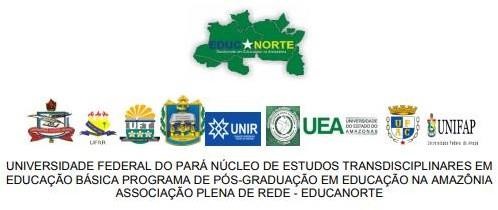 FORMULÁRIO DE SOLICITAÇÃO DE AGENDAMENTO DE BANCA DE EXAME DE QUALIFICAÇÃOSenhor(a) Coordenador(a),POLO:Solicito de V.S.a As providências para a constituição da Comissão Examinadora que procederá Exame de Qualificação de Tese Doutorado do(a) orientando(a) xxxxxxxxxxxxxxxxxxxxxx, cujo relatório parcial de pesquisa se intitula:xxxxxxxxxxxxxxxxxxxxxxxxxxx.Informo que o (a) discente já integralizou o mínimo de 20 créditos, inclusive tendo creditado o exame de proficiência em língua estrangeira.Sugiro a lista dos docentes abaixo relacionados para compor a referida Comissão Examinadora, bem como proponho que o exame em questão se realize no dia xxxx, às xx horas.Membros Titulares:Membros Suplentes:Dados dos examinadores (as) externos:Belém,	/	/	.	Prof.(a) Dr.(a) 	.Homologado na reunião do Colegiado em	/	/	. Visto do(a) Coordenador(a):  				Lista de conferência da Secretaria do Programa:( ) Conferência da integralização dos créditos( ) Preparação da documentação (ata e declarações) ( ) Divulgação da banca( ) Definição do local: Videoconferência( ) Link de acesso remoto ao evento (Videoconferência): xxxxxxxxxxNomeCPFInstituição/ProgramaNomeCPFInstituição/ProgramaTelefones:Maior titulação: